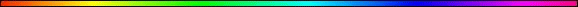 The Day of The LordBy Rabbi Dr. Hillel ben David (Greg Killian)Yeshayahu (Isaiah) 2:12-21 HaShem Almighty has a day in store for all the proud and lofty, for all that is exalted (and they will be humbled), For all the cedars of Lebanon, tall and lofty, and all the oaks of Bashan, For all the towering mountains and all the high hills, For every lofty tower and every fortified wall, For every trading ship and every stately vessel. The arrogance of man will be brought low and the pride of men humbled; HaShem alone will be exalted in that day, And the idols will totally disappear. Men will flee to caves in the rocks and to holes in the ground from dread of HaShem and the splendor of his majesty, when he rises to shake the earth. In that day men will throw away to the rodents and bats their idols of silver and idols of gold, which they made to worship. They will flee to caverns in the rocks and to the overhanging crags from dread of HaShem and the splendor of his majesty, when he rises to shake the earth.Yeshayahu (Isaiah) 13:1-13 An oracle concerning Babylon that Isaiah son of Amoz saw: Raise a banner on a bare hilltop, shout to them; beckon to them to enter the gates of the nobles. I have commanded my holy ones; I have summoned my warriors to carry out my wrath--those who rejoice in my triumph. Listen, a noise on the mountains, like that of a great multitude! Listen, an uproar among the kingdoms, like nations massing together! HaShem Almighty is mustering an army for war. They come from faraway lands, from the ends of the heavens--HaShem and the weapons of his wrath--to destroy the whole country. Wail, for the day of HaShem is near; it will come like destruction from the Almighty. Because of this, all hands will go limp, every man's heart will melt. Terror will seize them, pain and anguish will grip them; they will writhe like a woman in labor. They will look aghast at each other, their faces aflame. See, the day of HaShem is coming--a cruel day, with wrath and fierce anger--to make the land desolate and destroy the sinners within it. The stars of heaven and their constellations will not show their light. The rising sun will be darkened and the moon will not give its light. I will punish the world for its evil, the wicked for their sins. I will put an end to the arrogance of the haughty and will humble the pride of the ruthless. I will make man scarcer than pure gold, more rare than the gold of Ophir. Therefore I will make the heavens tremble; and the earth will shake from its place at the wrath of HaShem Almighty, in the day of his burning anger.Yeshayahu (Isaiah) 34:1-10 Come near, you nations, and listen; pay attention, you peoples! Let the earth hear, and all that is in it, the world, and all that comes out of it! HaShem is angry with all nations; his wrath is upon all their armies. He will totally destroy them, he will give them over to slaughter. Their slain will be thrown out, their dead bodies will send up a stench; the mountains will be soaked with their blood. All the stars of the heavens will be dissolved and the sky rolled up like a scroll; all the starry host will fall like withered leaves from the vine, like shriveled figs from the fig tree. My sword has drunk its fill in the heavens; see, it descends in judgment on Edom, the people I have totally destroyed. The sword of HaShem is bathed in blood, it is covered with fat--the blood of lambs and goats, fat from the kidneys of rams. For HaShem has a sacrifice in Bozrah and a great slaughter in Edom. And the wild oxen will fall with them, the bull calves and the great bulls. Their land will be drenched with blood, and the dust will be soaked with fat. For HaShem has a day of vengeance, a year of retribution, to uphold 's cause. Edom's streams will be turned into pitch, her dust into burning sulfur; her land will become blazing pitch! It will not be quenched night and day; its smoke will rise forever. From generation to generation it will lie desolate; no one will ever pass through it again.Yeremyahu (Jeremiah) 30:4-11 These are the words HaShem spoke concerning  and : "This is what HaShem says: "'Cries of fear are heard--terror, not peace. Ask and see: Can a man bear children? Then why do I see every strong man with his hands on his stomach like a woman in labor, every face turned deathly pale? How awful that day will be! None will be like it. It will be a time of trouble for Jacob, but he will be saved out of it. "'In that day,' declares HaShem Almighty, 'I will break the yoke off their necks and will tear off their bonds; no longer will foreigners enslave them. Instead, they will serve HaShem their God and David their king, whom I will raise up for them. "'So do not fear, O Jacob my servant; do not be dismayed, O Israel,' declares HaShem. 'I will surely save you out of a distant place, your descendants from the land of their exile. Jacob will again have peace and security, and no one will make him afraid. I am with you and will save you,' declares HaShem. 'Though I completely destroy all the nations among which I scatter you, I will not completely destroy you. I will discipline you but only with justice; I will not let you go entirely unpunished.'Yehezechel (Ezekiel) 30:2-5 "Son of man, prophesy and say: 'This is what the Sovereign HaShem says: "'Wail and say, "Alas for that day! For the day is near, the day of HaShem is near--a day of clouds, a time of doom for the nations A sword will come against Egypt, and anguish will come upon Cush. When the slain fall in , her wealth will be carried away and her foundations torn down.  and ,  and all ,  and the people of the covenant land will fall by the sword along with .Yoel (Joel) 1:15 - 2:21 Alas for that day! For the day of HaShem is near; it will come like destruction from the Almighty Has not the food been cut off before our very eyes--joy and gladness from the house of our God? The seeds are shriveled beneath the clods. The storehouses are in ruins, the granaries have been broken down, for the grain has dried up. How the cattle moan! The herds mill about because they have no pasture; even the flocks of sheep are suffering. To you, O HaShem, I call, for fire has devoured the open pastures and flames have burned up all the trees of the field. Even the wild animals pant for you; the streams of water have dried up and fire has devoured the open pastures. Blow the trumpet in ; sound the alarm on my holy hill. Let all who live in the land tremble, for the day of HaShem is coming. It is close at hand-- A day of darkness and gloom, a day of clouds and blackness. Like dawn spreading across the mountains a large and mighty army comes, such as never was of old nor ever will be in ages to come. Before them fire devours, behind them a flame blazes. Before them the land is like the garden of Eden, behind them, a desert waste--nothing escapes them. They have the appearance of horses; they gallop along like cavalry. With a noise like that of chariots they leap over the mountaintops, like a crackling fire consuming stubble, like a mighty army drawn up for battle. At the sight of them, nations are in anguish; every face turns pale. They charge like warriors; they scale walls like soldiers. They all march in line, not swerving from their course. They do not jostle each other; each marches straight ahead. They plunge through defenses without breaking ranks. They rush upon the city; they run along the wall. They climb into the houses; like thieves they enter through the windows. Before them the earth shakes, the sky trembles, the sun and moon are darkened, and the stars no longer shine. HaShem thunders at the head of his army; his forces are beyond number, and mighty are those who obey his command. The day of HaShem is great; it is dreadful. Who can endure it? 'Even now,' declares HaShem, 'return to me with all your heart, with fasting and weeping and mourning.' Rend your heart and not your garments. Return to HaShem your God, for he is gracious and compassionate, slow to anger and abounding in love, and he relents from sending calamity. Who knows? He may turn and have pity and leave behind a blessing--grain offerings and drink offerings for HaShem your God. Blow the trumpet in , declare a holy fast, call a sacred assembly. Gather the people, consecrate the assembly; bring together the elders, gather the children, those nursing at the breast. Let the bridegroom leave his room and the bride her chamber. Let the priests, who minister before HaShem, weep between the temple porch and the altar. Let them say, 'Spare your people, O HaShem. Do not make your inheritance an object of scorn, a byword among the nations. Why should they say among the peoples, 'Where is their God?' Then HaShem will be jealous for his land and take pity on his people. HaShem will reply to them: 'I am sending you grain, new wine and oil, enough to satisfy you fully; never again will I make you an object of scorn to the nations. 'I will drive the northern army far from you, pushing it into a parched and barren land, with its front columns going into the eastern sea and those in the rear into the western sea. And its stench will go up; its smell will rise.' Surely he has done great things. Yoel (Joel) -  'And afterward, I will pour out my Spirit on all people. Your sons and daughters will prophesy, your old men will dream dreams, your young men will see visions. Even on my servants, both men and women, I will pour out my Spirit in those days. I will show wonders in the heavens and on the earth, blood and fire and billows of smoke. The sun will be turned to darkness and the moon to blood before the coming of the great and dreadful day of HaShem. And everyone who calls on the name of HaShem will be saved; for on   and in Jerusalem there will be deliverance, as HaShem has said, among the survivors whom HaShem calls. 'In those days and at that time, when I restore the fortunes of  and Jerusalem, I will gather all nations and bring them down to the . There I will enter into judgment against them concerning my inheritance, my people , for they scattered my people among the nations and divided up my land. They cast lots for my people and traded boys for prostitutes; they sold girls for wine that they might drink. 'Now what have you against me, O Tyre and  and all you regions of ? Are you repaying me for something I have done? If you are paying me back, I will swiftly and speedily return on your own heads what you have done. For you took my silver and my gold and carried off my finest treasures to your temples. You sold the people of  and Jerusalem to the Greeks, that you might send them far from their homeland. 'See, I am going to rouse them out of the places to which you sold them, and I will return on your own heads what you have done. I will sell your sons and daughters to the people of , and they will sell them to the Sabeans, a nation far away.' HaShem has spoken. Proclaim this among the nations: Prepare for war! Rouse the warriors! Let all the fighting men draw near and attack. Beat your plowshares into swords and your pruning hooks into spears. Let the weakling say, 'I am strong!' Come quickly, all you nations from every side, and assemble there. Bring down your warriors, O HaShem! 'Let the nations be roused; let them advance into the , for there I will sit to judge all the nations on every side. Swing the sickle, for the harvest is ripe. Come, trample the grapes, for the winepress is full and the vats overflow--so great is their wickedness!' Multitudes, multitudes in the valley of decision! For the day of HaShem is near in the valley of decision. The sun and moon will be darkened, and the stars no longer shine. HaShem will roar from  and thunder from Jerusalem; the earth and the sky will tremble. But HaShem will be a refuge for his people, a stronghold for the people of .Amos 5:18-20 Woe to you who long for the day of HaShem! Why do you long for the day of HaShem? That day will be darkness, not light It will be as though a man fled from a lion only to meet a bear, as though he entered his house and rested his hand on the wall only to have a snake bite him. Will not the day of HaShem be darkness, not light--pitch-dark, without a ray of brightness?Ovadiah (Obadiah) 1:15-17 "The day of HaShem is near for all nations. As you have done, it will be done to you; your deeds will return upon your own head Just as you drank on my holy hill, so all the nations will drink continually; they will drink and drink and be as if they had never been. But on  will be deliverance; it will be holy, and the house of Jacob will possess its inheritance.Zephaniah 1:7 - 2:3 Be silent before the Sovereign HaShem, for the day of HaShem is near. HaShem has prepared a sacrifice; he has consecrated those he has invited On the day of HaShem's sacrifice I will punish the princes and the king's sons and all those clad in foreign clothes. On that day I will punish all who avoid stepping on the threshold, who fill the temple of their gods with violence and deceit. "On that day," declares HaShem, "a cry will go up from the Fish Gate, wailing from the New Quarter, and a loud crash from the hills. Wail, you who live in the market district; all your merchants will be wiped out, all who trade with silver will be ruined. At that time I will search Jerusalem with lamps and punish those who are complacent, who are like wine left on its dregs, who think, 'HaShem will do nothing, either good or bad.' Their wealth will be plundered, their houses demolished. They will build houses but not live in them; they will plant vineyards but not drink the wine. "The great day of HaShem is near--near and coming quickly. Listen! The cry on the day of HaShem will be bitter, the shouting of the warrior there. That day will be a day of wrath, a day of distress and anguish, a day of trouble and ruin, a day of darkness and gloom, a day of clouds and blackness, A day of trumpet and battle cry against the fortified cities and against the corner towers. I will bring distress on the people and they will walk like blind men, because they have sinned against HaShem. Their blood will be poured out like dust and their entrails like filth. Neither their silver nor their gold will be able to save them on the day of HaShem's wrath. In the fire of his jealousy the whole world will be consumed, for he will make a sudden end of all who live in the earth." Gather together, gather together, O shameful nation, Before the appointed time arrives and that day sweeps on like chaff, before the fierce anger of HaShem comes upon you, before the day of HaShem's wrath comes upon you. Seek HaShem, all you humble of the land, you who do what he commands. Seek righteousness, seek humility; perhaps you will be sheltered on the day of HaShem'S anger.Zechariah 14:1-5 A day of HaShem is coming when your plunder will be divided among you I will gather all the nations to Jerusalem to fight against it; the city will be captured, the houses ransacked, and the women raped. Half of the city will go into exile, but the rest of the people will not be taken from the city. Then HaShem will go out and fight against those nations, as he fights in the day of battle. On that day his feet will stand on the Mount of Olives, east of Jerusalem, and the Mount of Olives will be split in two from east to west, forming a great valley, with half of the mountain moving north and half moving south. You will flee by my mountain valley, for it will extend to Azel. You will flee as you fled from the earthquake in the days of Uzziah king of . Then HaShem my God will come, and all the holy ones with him.Malachi 4:1-6 "Surely the day is coming; it will burn like a furnace. All the arrogant and every evildoer will be stubble, and that day that is coming will set them on fire," says HaShem Almighty. "Not a root or a branch will be left to them. But for you who revere my name, the sun of righteousness will rise with healing in its wings. And you will go out and leap like calves released from the stall. Then you will trample down the wicked; they will be ashes under the soles of your feet on the day when I do these things," says HaShem Almighty. "Remember the law of my servant Moses, the decrees and laws I gave him at Horeb for all . "See, I will send you the prophet Elijah before that great and dreadful day of HaShem comes. He will turn the hearts of the fathers to their children, and the hearts of the children to their fathers; or else I will come and strike the land with a curse." Matityahu (Matthew) 24:1-51 Yeshua left the temple and was walking away when his disciples came up to him to call his attention to its buildings. "Do you see all these things?" he asked. "I tell you the truth, not one stone here will be left on another; every one will be thrown down." As Yeshua was sitting on the Mount of Olives, the disciples came to him privately. "Tell us," they said, "when will this happen, and what will be the sign of your coming and of the end of the age?" Yeshua answered: "Watch out that no one deceives you. For many will come in my name, claiming, 'I am the Mashiach,' and will deceive many. You will hear of wars and rumors of wars, but see to it that you are not alarmed. Such things must happen, but the end is still to come. Nation will rise against nation, and kingdom against kingdom. There will be famines and earthquakes in various places. All these are the beginning of birth pains. "Then you will be handed over to be persecuted and put to death, and you will be hated by all nations because of me. At that time many will turn away from the faith and will betray and hate each other, And many false prophets will appear and deceive many people. Because of the increase of wickedness, the love of most will grow cold, But he who stands firm to the end will be saved. And this gospel of the kingdom will be preached in the whole world as a testimony to all nations, and then the end will come. "So when you see standing in the holy place 'the abomination that causes desolation,' spoken of through the prophet Daniel--let the reader understand-- Then let those who are in  flee to the mountains. Let no one on the roof of his house go down to take anything out of the house. Let no one in the field go back to get his cloak. How dreadful it will be in those days for pregnant women and nursing mothers! Pray that your flight will not take place in winter or on the Sabbath. For then there will be great distress, unequaled from the beginning of the world until now--and never to be equaled again. If those days had not been cut short, no one would survive, but for the sake of the elect those days will be shortened. At that time if anyone says to you, 'Look, here is the Mashiach!' or, 'There he is!' do not believe it. For false Mashiachs and false prophets will appear and perform great signs and miracles to deceive even the elect--if that were possible. See, I have told you ahead of time. "So if anyone tells you, 'There he is, out in the desert,' do not go out; or, 'Here he is, in the inner rooms,' do not believe it. For as lightning that comes from the east is visible even in the west, so will be the coming of the Son of Man. Wherever there is a carcass, there the vultures will gather. "Immediately after the distress of those days 'the sun will be darkened, and the moon will not give its light; the stars will fall from the sky, and the heavenly bodies will be shaken.' "At that time the sign of the Son of Man will appear in the sky, and all the nations of the earth will mourn. They will see the Son of Man coming on the clouds of the sky, with power and great glory. And he will send his angels with a loud trumpet call, and they will gather his elect from the four winds, from one end of the heavens to the other. "Now learn this lesson from the fig tree: As soon as its twigs get tender and its leaves come out, you know that summer is near. Even so, when you see all these things, you know that it is near, right at the door. I tell you the truth, this generation will certainly not pass away until all these things have happened. Heaven and earth will pass away, but my words will never pass away. "No one knows about that day or hour, not even the angels in heaven, nor the Son, but only the Father. As it was in the days of Noah, so it will be at the coming of the Son of Man. For in the days before the flood, people were eating and drinking, marrying and giving in marriage, up to the day Noah entered the ark; And they knew nothing about what would happen until the flood came and took them all away. That is how it will be at the coming of the Son of Man. Two men will be in the field; one will be taken and the other left. Two women will be grinding with a hand mill; one will be taken and the other left. "Therefore keep watch, because you do not know on what day your Lord will come. But understand this: If the owner of the house had known at what time of night the thief was coming, he would have kept watch and would not have let his house be broken into. So you also must be ready, because the Son of Man will come at an hour when you do not expect him. "Who then is the faithful and wise servant, whom the master has put in charge of the servants in his household to give them their food at the proper time? It will be good for that servant whose master finds him doing so when he returns. I tell you the truth, he will put him in charge of all his possessions. But suppose that servant is wicked and says to himself, 'My master is staying away a long time,' And he then begins to beat his fellow servants and to eat and drink with drunkards. The master of that servant will come on a day when he does not expect him and at an hour he is not aware of. He will cut him to pieces and assign him a place with the hypocrites, where there will be weeping and gnashing of teeth.Matityahu (Matthew) 25:1-46 "At that time the kingdom of heaven will be like ten virgins who took their lamps and went out to meet the bridegroom. Five of them were foolish and five were wise. The foolish ones took their lamps but did not take any oil with them. The wise, however, took oil in jars along with their lamps. The bridegroom was a long time in coming, and they all became drowsy and fell asleep. "At  the cry rang out: 'Here's the bridegroom! Come out to meet him!' "Then all the virgins woke up and trimmed their lamps. The foolish ones said to the wise, 'Give us some of your oil; our lamps are going out.' "'No,' they replied, 'there may not be enough for both us and you. Instead, go to those who sell oil and buy some for yourselves.' "But while they were on their way to buy the oil, the bridegroom arrived. The virgins who were ready went in with him to the wedding banquet. And the door was shut. "Later the others also came. 'Sir! Sir!' they said. 'Open the door for us!' "But he replied, 'I tell you the truth, I don't know you.' "Therefore keep watch, because you do not know the day or the hour. "Again, it will be like a man going on a journey, who called his servants and entrusted his property to them. To one he gave five talents of money, to another two talents, and to another one talent, each according to his ability. Then he went on his journey. The man who had received the five talents went at once and put his money to work and gained five more. So also, the one with the two talents gained two more. But the man who had received the one talent went off, dug a hole in the ground and hid his master's money. "After a long time the master of those servants returned and settled accounts with them. The man who had received the five talents brought the other five. 'Master,' he said, 'you entrusted me with five talents. See, I have gained five more.' "His master replied,' Well done, good and faithful servant! You have been faithful with a few things; I will put you in charge of many things. Come and share your master's happiness!' "The man with the two talents also came. 'Master,' he said, 'you entrusted me with two talents; see, I have gained two more.' "His master replied, 'Well done, good and faithful servant! You have been faithful with a few things; I will put you in charge of many things. Come and share your master's happiness!' "Then the man who had received the one talent came. 'Master,' he said, 'I knew that you are a hard man, harvesting where you have not sown and gathering where you have not scattered seed. So I was afraid and went out and hid your talent in the ground. See, here is what belongs to you.' "His master replied, 'You wicked, lazy servant! So you knew that I harvest where I have not sown and gather where I have not scattered seed? Well then, you should have put my money on deposit with the bankers, so that when I returned I would have received it back with interest. "'Take the talent from him and give it to the one who has the ten talents. For everyone who has will be given more, and he will have an abundance. Whoever does not have, even what he has will be taken from him. And throw that worthless servant outside, into the darkness, where there will be weeping and gnashing of teeth.' "When the Son of Man comes in his glory, and all the angels with him, he will sit on his throne in heavenly glory. All the nations will be gathered before him, and he will separate the people one from another as a shepherd separates the sheep from the goats. He will put the sheep on his right and the goats on his left. "Then the King will say to those on his right, 'Come, you who are blessed by my Father; take your inheritance, the kingdom prepared for you since the creation of the world. For I was hungry and you gave me something to eat, I was thirsty and you gave me something to drink, I was a stranger and you invited me in, I needed clothes and you clothed me, I was sick and you looked after me, I was in prison and you came to visit me.' "Then the righteous will answer him, 'Lord, when did we see you hungry and feed you, or thirsty and give you something to drink? When did we see you a stranger and invite you in, or needing clothes and clothe you? When did we see you sick or in prison and go to visit you?' "The King will reply, 'I tell you the truth, whatever you did for one of the least of these brothers of mine, you did for me.' "Then he will say to those on his left, 'Depart from me, you who are cursed, into the eternal fire prepared for the devil and his angels. For I was hungry and you gave me nothing to eat, I was thirsty and you gave me nothing to drink, I was a stranger and you did not invite me in, I needed clothes and you did not clothe me, I was sick and in prison and you did not look after me.' "They also will answer, 'Lord, when did we see you hungry or thirsty or a stranger or needing clothes or sick or in prison, and did not help you?' "He will reply, 'I tell you the truth, whatever you did not do for one of the least of these, you did not do for me.' "Then they will go away to eternal punishment, but the righteous to eternal life."II Luqas (Acts) 2:17-21 "'In the last days, God says, I will pour out my Spirit on all people. Your sons and daughters will prophesy, your young men will see visions, your old men will dream dreams. Even on my servants, both men and women, I will pour out my Spirit in those days, and they will prophesy. I will show wonders in the heaven above and signs on the earth below, blood and fire and billows of smoke. The sun will be turned to darkness and the moon to blood before the coming of the great and glorious day of the Lord. And everyone who calls on the name of the Lord will be saved.'I Corinthians 1:8 He will keep you strong to the end, so that you will be blameless on the day of our Lord Yeshua MashiachI Corinthians 5:5 Hand this man over to Satan, so that the sinful nature may be destroyed and his spirit saved on the day of the Lord. II Corinthians 1:14 As you have understood us in part, you will come to understand fully that you can boast of us just as we will boast of you in the day of the Lord Yeshua.I Thessalonians  - 5:8 Brothers, we do not want you to be ignorant about those who fall asleep, or to grieve like the rest of men, who have no hope. We believe that Yeshua died and rose again and so we believe that God will bring with Yeshua those who have fallen asleep in him. According to the Lord's own word, we tell you that we who are still alive, who are left till the coming of the Lord, will certainly not precede those who have fallen asleep. For the Lord himself will come down from heaven, with a loud command, with the voice of the archangel and with the trumpet call of God, and the dead in Mashiach will rise first. After that, we who are still alive and are left will be caught up together with them in the clouds to meet the Lord in the air. And so we will be with the Lord forever. Therefore encourage each other with these words. Now, brothers, about times and dates we do not need to write to you, For you know very well that the day of the Lord will come like a thief in the night. While people are saying, "Peace and safety," destruction will come on them suddenly, as labor pains on a pregnant woman, and they will not escape. But you, brothers, are not in darkness so that this day should surprise you like a thief. You are all sons of the light and sons of the day. We do not belong to the night or to the darkness. So then, let us not be like others, who are asleep, but let us be alert and self-controlled. For those who sleep, sleep at night, and those who get drunk, get drunk at night. But since we belong to the day, let us be self-controlled, putting on faith and love as a breastplate, and the hope of salvation as a helmet.II Thessalonians 2:1-12 Concerning the coming of our Lord Yeshua Mashiach and our being gathered to him, we ask you, brothers, Not to become easily unsettled or alarmed by some prophecy, report or letter supposed to have come from us, saying that the day of the Lord has already come. Don't let anyone deceive you in any way, for that day will not come until the rebellion occurs and the man of lawlessness is revealed, the man doomed to destruction. He will oppose and will exalt himself over everything that is called God or is worshiped, so that he sets himself up in God's temple, proclaiming himself to be God. Don't you remember that when I was with you I used to tell you these things? And now you know what is holding him back, so that he may be revealed at the proper time. For the secret power of lawlessness is already at work; but the one who now holds it back will continue to do so till he is taken out of the way. And then the lawless one will be revealed, whom the Lord Yeshua will overthrow with the breath of his mouth and destroy by the splendor of his coming. The coming of the lawless one will be in accordance with the work of Satan displayed in all kinds of counterfeit miracles, signs, and wonders, And in every sort of evil that deceives those who are perishing. They perish because they refused to love the truth and so be saved. For this reason God sends them a powerful delusion so that they will believe the lie And so that all will be condemned who have not believed the truth but have delighted in wickedness.II Peter 3:1-13 Dear friends, this is now my second letter to you. I have written both of them as reminders to stimulate you to wholesome thinking. I want you to recall the words spoken in the past by the holy prophets and the command given by our Lord and Savior through your apostles. First of all, you must understand that in the last days scoffers will come, scoffing and following their own evil desires. They will say, "Where is this 'coming' he promised? Ever since our fathers died, everything goes on as it has since the beginning of creation." But they deliberately forget that long ago by God's word the heavens existed and the earth was formed out of water and by water. By these waters also the world of that time was deluged and destroyed. By the same word the present heavens and earth are reserved for fire, being kept for the day of judgment and destruction of ungodly men. But do not forget this one thing, dear friends: With the Lord a day is like a thousand years, and a thousand years are like a day. The Lord is not slow in keeping his promise, as some understand slowness. He is patient with you, not wanting anyone to perish, but everyone to come to repentance. But the day of the Lord will come like a thief. The heavens will disappear with a roar; the elements will be destroyed by fire, and the earth and everything in it will be laid bare. Since everything will be destroyed in this way, what kind of people ought you to be? You ought to live holy and godly lives As you look forward to the day of God and speed its coming. That day will bring about the destruction of the heavens by fire, and the elements will melt in the heat. But in keeping with his promise we are looking forward to a new heaven and a new earth, the home of righteousness.Jude 1:6 And the angels who did not keep their positions of authority but abandoned their own home--these he has kept in darkness, bound with everlasting chains for judgment on the great Day.Revelation 1:9-16 I, John, your brother and companion in the suffering and kingdom and patient endurance that are ours in Yeshua, was on the  because of the word of God and the testimony of Yeshua. On the Lord's Day I was in the Spirit, and I heard behind me a loud voice like a trumpet, Which said: "Write on a scroll what you see and send it to the seven churches: to , , , Thyatira, ,  and ." I turned around to see the voice that was speaking to me. And when I turned I saw seven golden lampstands, And among the lampstands was someone "like a son of man," dressed in a robe reaching down to his feet and with a golden sash around his chest. His head and hair were white like wool, as white as snow, and his eyes were like blazing fire. His feet were like bronze glowing in a furnace, and his voice was like the sound of rushing waters. In his right hand he held seven stars, and out of his mouth came a sharp double-edged sword. His face was like the sun shining in all its brilliance.Revelation 3:1-6 "To the angel of the church in  write: These are the words of him who holds the seven spirits of God and the seven stars. I know your deeds; you have a reputation of being alive, but you are dead. Wake up! Strengthen what remains and is about to die, for I have not found your deeds complete in the sight of my God. Remember, therefore, what you have received and heard; obey it, and repent. But if you do not wake up, I will come like a thief, and you will not know at what time I will come to you. Yet you have a few people in  who have not soiled their clothes. They will walk with me, dressed in white, for they are worthy. He who overcomes will, like them, be dressed in white. I will never blot out his name from the book of life, but will acknowledge his name before my Father and his angels. He who has an ear, let him hear what the Spirit says to the churches.Revelation  "Behold, I come like a thief! Blessed is he who stays awake and keeps his clothes with him, so that he may not go naked and be shamefully exposed.This study was written by Rabbi Dr. Hillel ben David (Greg Killian). Comments may be submitted to:Rabbi Dr. Greg Killian12210 Luckey SummitSan Antonio, TX 78252Internet address:  gkilli@aol.comWeb page:  http://www.betemunah.org/(360) 918-2905Return to The WATCHMAN home page Send comments to Greg Killian at his email address: gkilli@aol.com